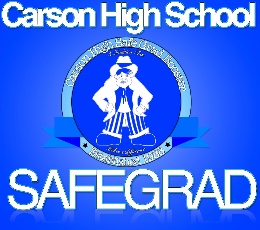 AgendaTuesday, May 10, 2016 6:00pm-7:30pm Q’s BBQCall to OrderApproval of Minutes from April 10, 2016					ActionTreasurer’s report								ActionNew NewsElection of Officers								ActionCommittee updatesBussesFoodVolunteersRegistrationDecorationsOld news	Nevada AppealNext Meeting:  Tuesday, June 14, 2016 @ 6:00pmAdjourn